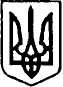 УкраїнаРудківський навчально – виховний комплекс  « Загальноосвітня школа І-ІІ ступенів-ДНЗ»____34350 с. Рудка вул. Шкільна, 4 тел (03664) 95146 e-mail: rudka@ukr.net_______________
НАКАЗ02  лютого 2019 року                                                                           № Про проведення обліку дітей дошкільного та шкільного вікуНа виконання  наказу відділу освіти Володимирецької РДА «Про проведення обліку дітей дошкільного  та шкільного віку» № 27 від 01.02.2019 року, з метою створення та постійного оновлення реєстру даних дітей дошкільного та шкільного віку, забезпечення своєчасного і в повному обсязі їх обліку, реалізації права здобуття громадянами України дошкільної і повної загальної середньої освіти, прогнозування мережі закладів дошкільної освіти відповідно до освітніх запитів населення, визначення форм здобуття дітьми дошкільної освіти,НАКАЗУЮ:1.Призначити уповноваженою  особою з питань проведення обліку дітей  дошкільного та шкільного віку, яка відповідатиме за створення та постійне оновлення реєстру даних дітей заступника директора з НВР Клімук Н.П..2.Клімук Н.П.:2.1.Створити до 20 лютого 2019 року в закладах освіти району реєстр даних дітей дошкільного віку від 0 до 6 (7) років та шкільного віку від 6 до 18 років, зарахованих до закладу освіти, в електронному вигляді у форматі Excel (на кожний рік народження окремо) за встановленою формою:2.2.Подати до 25 лютого 2019 року створений реєстр даних дітей дошкільного та шкільного віку (далі – Реєстр) до селищної/сільської ради відповідно до закріпленої території в електронному вигляді у форматі Excel та з наступним письмовим підтвердженням за підписом та печаткою керівника закладу освіти.2.3.Здійснювати обробку Реєстру, проводити звірку, вносити до нього відповідні зміни і доповнення та подавати до селищної/сільської ради відповідно до закріпленої території в установленому порядку у разі  прибуття чи вибуття дітей або учнів у закладі освіти протягом 10 робочих днів.2.4.Подавати уточнений реєстр даних дітей дошкільного та шкільного віку, зарахованих до закладу освіти, до селищної/сільської ради відповідно до закріпленої території в установленому порядку. Щороку до 10 вересня2.5.Формувати на основі зведеного Реєстру звіт форми 77-РВК. Щороку до 25 вересня3.Контроль за виконанням наказу залишаю за собою. Директор НВК          С.МельникЗ наказом ознайомилась       Н.П.Клімук